PÀ£ÁðlPÀ ¸ÀPÁðgÀPÀ£ÁðlPÀ CgÀtå E¯ÁSÉ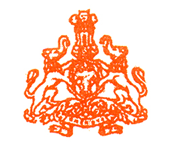 CgÀtå ¸ÀAgÀPÀëuÁ¢üPÁj ºÁUÀÆ PÉëÃvÀæ ¤zÉðÃ±ÀPÀgÀ PÀbÉÃj, ºÀÄ°AiÉÆÃd£É, §ArÃ¥ÀÅgÀ, UÀÄAqÀÄè¥ÉÃmÉ vÁ®ÆèPÀÄ - 571126UÉ,»jAiÀÄ ¸ÀºÁAiÀÄPÀ ¤zÉÃð±ÀPÀgÀÄ,ªÁvÁð, ¥ÀæZÁgÀ ªÀÄvÀÄÛ ¸ÀA¥ÀPÀð E¯ÁSÉ,DqÀ½vÀ ¨sÀªÀ£À,ZÁªÀÄgÁd£ÀUÀgÀªÀiÁ£ÀågÉÃ,*-*-*-*-*-*§ArÃ¥ÀÅgÀ ºÀÄ° ¸ÀAgÀQëvÀ ¥ÀæzÉÃ±ÀzÀ ªÁå¦ÛAiÀÄ §ArÃ¥sÀÅgÀzÀ°è ¸ÁÜ¦vÀªÁUÀ°gÀÄªÀ Bandipur Wildlife Research, Monitoring and Learning Center (Wildlife RML Center) £À°è ªÀ£ÀåfÃ« DªÁ¸À¸ÁÜ£ÀzÀ §UÉÎ ¸ÀA±ÉÆÃzsÀ£É ªÀÄvÀÄÛ ªÉÄÃ°éZÁgÀuÉ ºÁUÀÆ ªÀ£ÀåfÃ« ¥Àj¸ÀgÀzÀ §UÉÎ ²PÀëtªÀ£ÀÄß E¯ÁSÁ ªÀÄÄAZÀÆtÂ ¹§âA¢UÀ¼ÀÄ, «zsÁåyðUÀ¼ÀÄ ºÁUÀÆ D¸ÀQÛªÀÅ¼Àî C¨sÀåyðUÀ½UÉ ¤ÃqÀ®Ä ªÀÄvÀÄÛ ¥Àj¸ÀgÀ C©üªÀÈ¢Þ ¸À«ÄwAiÀÄ ¸ÀzÀ¸ÀågÀÄUÀ¼À ¸ÁªÀÄxÀåð ºÉaÑ¸ÀÄ«PÉ ºÁUÀÆ fÃªÀ£ÁzsÁjvÀ DAiÉÄÌUÀ½UÁV vÀgÀ¨ÉÃw ¤ÃqÀ®Ä ±ÉÊPÀëtÂPÀ PÉëÃvÀæzÀ°è ¥ÀjtÂvÀ ºÉÆA¢gÀÄªÀ 1. Wildlife Biologist conducting research monitoring on wildlife  2.  GIS Specialist  - MlÄÖ 02 ºÀÄzÉÝUÀ¼ÀÄ CªÀ±ÀåPÀvÉ EzÀÄÝ, ¸ÀzÀjAiÀÄªÀgÀ£ÀÄß §ArÃ¥ÀÅgÀ ºÀÄ° ¸ÀAgÀPÀëuÁ ¥ÀæwµÁ×£À ¤¢üAiÀÄrAiÀÄ°è M¥ÀàAzÀzÀ ªÉÄÃgÉUÉ ¸ÀzÀj ºÀÄzÉÝUÀ½UÉ Cfð PÀgÉAiÀÄÄwÛzÀÄÝ, ªÁå¥ÀPÀ ¥Àæ¸ÁgÀªÁUÀÄªÀ ¥ÁæzÉÃ²PÀ PÀ£ÀßqÀ ¢£À¥ÀwæPÉ ºÁUÀÆ gÁdå ªÀÄlÖzÀ DAUÀè ¢£À¥ÀwæPÉUÀ¼À°è ¤AiÀiÁªÀiÁ£ÀÄ¸ÁgÀ ¥ÀæPÀn¹PÉÆqÀÄªÀAvÉ ºÁUÀÆ ¥ÀæPÀlUÉÆAqÀ ¢£À¥ÀwæPÉUÀ¼À£ÀÄß F PÀbÉÃjUÉ PÀ¼ÀÄ»¹PÉÆqÀ®Ä PÉÆÃgÀ¯ÁVzÉ ªÀÄvÀÄÛ ¥ÀæPÀluÉUÉ vÀUÀÄ®§ºÀÄzÁzÀ ªÉZÀÑªÀ£ÀÄß F PÀbÉÃj¬ÄAzÀ ¨sÀj¸À®Ä PÀæªÀÄ PÉÊUÉÆ¼Àî¯ÁUÀÄªÀÅzÀÄ.vÀªÀÄä «±Áé¹,CgÀtå ¸ÀAgÀPÀëuÁ¢üPÁj ºÁUÀÆ PÉëÃvÀæ ¤zÉÃð±ÀPÀgÀÄ,ºÀÄ°AiÉÆÃd£É, §ArÃ¥ÀÅgÀ¸ÀA. J4/©AiÀÄÄr/Dgï & JA/¹Dgï-14/¹.E.¦.©/2022-23¢£ÁAPÀ: 28-12-2023«µÀAiÀÄ:§ArÃ¥ÀÅgÀ ºÀÄ° ¸ÀAgÀQëvÀ ¥ÀæzÉÃ±ÀzÀ°è ¸ÁÜ¦vÀªÁUÀ°gÀÄªÀ Bandipur Wildlife Research, Monitoring and Learning Center (Wildlife RML Center) £À°è §ArÃ¥ÀÅgÀ ºÀÄ° ¸ÀAgÀPÀëuÁ ¥ÀæwµÁ×£À ¤¢üAiÀÄrAiÀÄ°è M¥ÀàAzÀzÀ ªÉÄÃgÉUÉ ««zsÀ ºÀÄzÉÝUÀ¼À Cfð PÀgÉAiÀÄÄwÛgÀÄªÀ §UÉÎ.